Технологическая карта Технологическая карта индивидуального занятия Класс: 2 «Б» Тема: Автоматизация звука [л’] в слогах, словах, словосочетаниях и предложениях.Цель: уметь автоматизировать звук  [л’] в слогах, словах, словосочетаниях и предложениях.Задачи:Отрабатывать артикуляцию при произношении звука [л’];Развивать фонематический слух, силу голоса, дыхание, мелкую моторику, артикуляционную моторику;Активировать словарь по теме «Животные»; Воспитывать желание правильно и красиво говорить. Оборудование:Для учителя: технологическая картаДля учащихся: картинки, карточки для мимических упражнений, карточки для рефлексии, зеркала, профиль звука [л’].государственное бюджетное профессиональное образовательное учреждениеРостовской области «Зерноградский педагогический колледж»ТЕХНОЛОГИЧЕСКАЯ КАРТАиндивидуального занятия по логопедии,проведенного во 2 «Б» классе ГКОУ РО «Зерноградская специальная школа-интернат» г. Зерноградастуденткой ГБПОУ РО «ЗернПК» Белозеровой Валерии Вячеславовны Логопед: Е.В.Загорулько Методист: М.В. Сахно_____________________Зерноград2020Этап урокаДеятельность учителяДеятельность учащихсяМетоды обучения, КРР1.Организационный момент Приветствует учащихся.-Здравствуйте дети, меня зовут Валерия Вячеславовна, сегодняшний занятие у вас проведу я.-Какое у нас занятие как вы думаете?                                                          -Чему мы будем учиться на занятии?  -Что помогает нам правильно говорить? 	-Молодцы! Приветствуют учителя.-Индивидуальное.-Правильно и красиво говорить.-Язык и губы, зубы.Словесный (вопросы)2.ПодготовительныйМимические упражненияУпражнение надыхание.Упражнения для развития силы голоса.Пальчиковая гимнастика..Артикуляционная гимнастика.Организует подготовительную часть.1. Выполним упражнения для мышц лица.Посмотрите на картинку.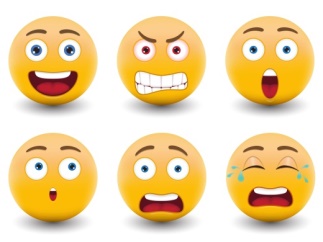 -Кто изображен на картинке?-Возьмите зеркала и покажите мимикой выражение смайлов.-Чему учились, выполняя это упражнения?2.  Выполним упражнение на дыхание. Посмотрите, какой цветок, давайте сдуем с него бабочку. .-Давай вспомним правило при правильном дыхании- Дети чему учились, выполняя это упражнения?3. Выполним упражнение на развитие силы голоса.-Когда бабочка будет лететь вверх, нужно громко произнести звук У-У-У, а когда будет лететь вниз тихо звук У-у-у.- Дети чему учились, выполняя это упражнения?4.Выполним пальчиковую гимнастику. 
-Ребята у вас на столах есть животные, вам необходимо прикрепить животное к той пище, которой он питается.- Чему учились, выполняя это упражнения?5. Выполним артикуляционную гимнастику- Возьмите зеркала:«Улыбка-Трубочка» «Заборчик»  «Блинчик» «Почистим нижние зубы»«Качели» - Какие упражнения мы сейчас выполняли       Выполняют упражнения поэтапно.1.-Дети повторяют мимические упражнения.-Смайлы-Подготовить мышцы лица к занятию2. Дети сдувают бабочку с цветка.- Дуем правильно, щёки не надуваем, спину ровно держим, плечи не поднимаем- Правильно дышать.3. Выполняют упражнение. - У-У-У-у-у-у.Дети произносят звуки от тихого к громкому и наоборот.- Мы учились громко и тихо говорить, и звать на помощь.4. Выполняют пальчиковую гимнастику.- Прикрепляют прищепки к тому что кушают животные.- Развивать мелкую моторику рук.5.Выполняют артикуляционные упражнения.-Артикуляционные.НаглядныйПрактическийМетод контроляСловесный (вопросы)Метод контроляПрактический Словесный (вопросы)Практический показ по образцу с указаниями Метод контроляПедагогическая оценка3.Оснавная часть1. Сообщение темы2. Работа с профилем 3. Развитие фонематического слуха4. Работа со слогами.5. Работа со словамиФизминутка6. Выполнение звукобуквенного анализа7. Работа со словосочетаниями8.Работа с предложениями1.Послушайте загадку*  Пышной гривой он трясет,Гордо голову несет, Он прекрасен и опасен,Царь зверей, он очень властен.Кто же этот царь зверей?- Какой звук слышится в начале слова?-Какой звук будет сегодня дежурным на занятии?- И сегодня на нашем занятии мы будем произносить звук [л’].2. Возьмите зеркало и произнесите звук [л’].- Как располагаются органы артикуляции при произношении звука [л’]? - Дайте характеристику этому звуку. - Каким сигналом обозначим? -Что мы сейчас делали?3. Выполним упражнения на развитие фонематического слуха. Сейчас мы с вами поиграем в игру «Поймай звуки». Услышав дежурный звук, покажите карточкой. [л’],[ [п], [ф], [л’],[к], [т], [л’], [р], [л],[щ],[л’].- Теперь ловим среди слогов: лю, ру, ду, лю, тя, до,  ле, су, ли, мы, ля.- Ловим среди слов: дом, лев, лес, торт, лягушка, человек, суслик.- Среди чего мы выделяли звуки?4. Сейчас мы будем читать слоги со звуком [л’].Л-я, Л-и, Л-ю, Л-е, Л-и, Л-ё.- Чему учились выполняя задание? 5.Будем работать с картинками.Посмотрите на доску.Назовите их. -Какая картинка лишняя?-Почему?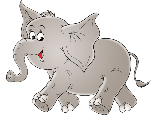 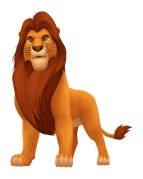 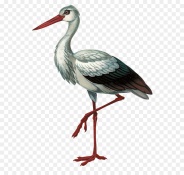 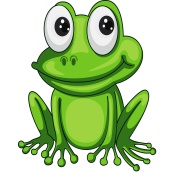 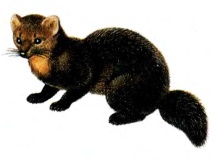 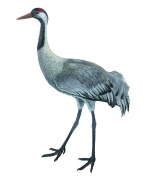 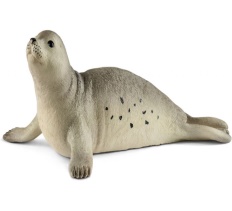 - Теперь распределим слова по схемам, звук [л’] в начале слова, в середине и в конце. - Чему учились, выполняя это задания? Лист сорвался и летит,
Тихо в воздухе кружит.
Он всё ниже, ниже, ниже.
Всё к земле он ближе, ближе.
Только дунет ветерок
Лист поднимется с дорог.
Будет дуть осенний ветер,
Будет лист кружить на свете.6.Послушайте загадку.*На болоте проживает,
Ловит мух и комаров.
Только «Ква» она и знает.
Кто назвать её готов?Выполним звукобуквенный анализ слова Лягушка.- Сколько слогов в слове Лягушка? - Возьмите сигналы и обозначьте слово Скворцы сигналами.Лягушка лев, цапля, лягушка, соболь, журавль, тюлень.7. Будем составлять словосочетания со словами из наших домиков.Лев какой?Цапля какая?Лягушка какая?Соболь какой?Журавль какой?Тюлень какой?	- Чему учились?8.Давайте составим предложения со словосочетаниями, который мы составили.- Какое задание мы сейчас выполняли?- Молодцы! Вы справились со всеми заданиями.1. Настраиваются на изучение темы.* Лев- Звук [л’].2. Берут зеркала и произносят звук [л’].-Губы растянуты в улыбке. Передняя часть языка касается бугорков за верхними зубами. Средняя часть спинки языка приподнята. Задняя часть спинки языка опущена. Язык напряжен. Выдыхаемый воздух проходит по бокам языка. Голосовые связки работают, горло дрожит.- Согласный, мягкий, звонкий.- Зеленым сигналом со звоночком.-Произносили звук [л’] и давали ему характеристику.3. Показывают карточку когда слышат звук, слог и слово.- Среди звуков, слогов, слов. 4.Читают слоги с дежурными звуками.- Проговаривали слоги с дежурными звуками. 5.Называют животных: слон, лев, цапля, лягушка, соболь, журавль, тюлень.-Слон-Там нет звука [л’].Распределяют картинки.- Под первой схемой в начале слова животные: лев, лягушка. Под второй схемой в средине слова животные: цапля. Под третьей схемой в конце слова животные: журавль, соболь, тюлень.-Учились определять в какой части слова находиться дежурный звук.Выполняют движения за учителем.6.Скворцы.-3 слога.-Звук [л’] согласный, звонкий, мягкий.- Звук [я] гласный, безударный-Звук [г] согласный, звонкий, твердый.-Звук [у] гласный, ударный.-Звук [ш] согласный, глухой, твердый.-Звук [к] согласный, глухой, твердый. -Звук [а] гласный, безударный. -Анализ слова.7. Составляют словосочетания.-Храбрый лев-Высокая цапля-Зеленая лягушка-Маленький соболь-Красивый журавль-Большой тюлень- Составлять словосочетания. 
8. Составляют предложения.В джунглях живет храбрый лев.Длинноногая цапля живет на болоте.Зеленая лягушка высоко прыгает.Маленький соболь быстро передвигается.Красивый журавль летит по небу.Большой тюлень сидит на льдине-Составляли предложения.Художественное словоСловесный (вопросы)Метод контроляПрактический ПоказСловесный (вопросы)ПрактическийУказаниеМетод контроляСловесный ПрактическийСловесный Метод контроляКоррекцияПрактическийМетод контроляНаглядныйКоррекцияПрактический Педагогическая оценкаПрактическийМетод контроляВоображаемая ситуацияПрактический Педагогическая оценкаПрактическийМетод контроляПедагогическая оценкаПрактическийМетод контроляСловесный 4. Рефлексия учебной деятельностиПодводит итог занятия.- Чему учились на занятии? - Какой звук был дежурным?- Предлагаю вам оценить свою работу на уроке с помощью корзинки. Если занятие для вас было интересным и не сложным мы положим в корзинку красное яблоко, а если у вас были затруднения, то зеленое.   - Молодцы, вы отлично сегодня поработали. Занятие окончено. До новых встреч. - Учились говорить звук составлять [л’], составлять словосочетания и предложения, находить звуки, делать анализ, выполняли подготовительную часть. - Звук [л’].-Оценивают свою работу.- Прощаются с учителем. Устный опросОценивание своей деятельности 